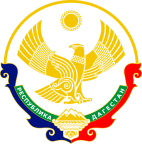 МИНИСТЕРСТВО ОБРАЗОВАНИЯ И НАУКИ РЕСПУБЛИКИ ДАГЕСТАНМКОУ «Мококская СОШ имени Хайбулаева С.З.»Россия, республика  Дагестан, 368417, Цунтинский район село Мокок  ул. С.З. Хайбулаева 56.e-mail: mokok_41@mail.ru    30.08.2018 г.                                                                                                   ПРИКАЗ  № 50\1ПРИКАЗ № 50\1       Об утверждения положения об учебниках, учебных пособиях по предметам «Родной язык» и  «Литературное чтение на родном языке» (1-4 классы),«Родной язык» и «Родная литература» (5-9 классы),«Родной язык и литература» (10-11 классы)С целью реализации требований федерального компонента государственного образовательного стандарта, на основании решения педагогического совета протокол  № 14» от 30.08. 2018 г. ПРИКАЗЫВАЮ:      1. Утвердить положение об учебниках, учебных пособиях по предметам «Родной язык» и«Литературное чтение на родном языке» (1-4 классы),«Родной язык» и «Родная литература» (5-9 классы),«Родной язык и литература» (10-11 классы) учебный план МКОУ «Мококская СОШ им Хайбулаева С. З.» на 2018 / 2019 учебный год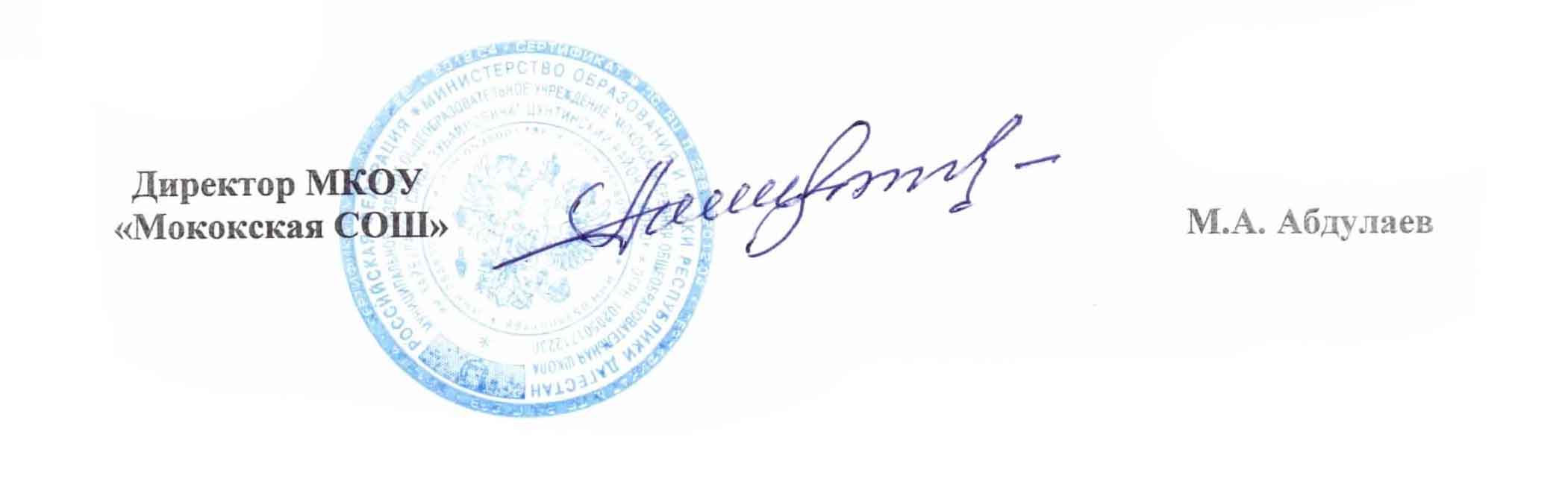       2. Контроль оставляю за собой. 